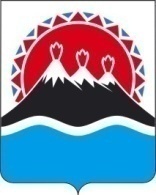 П О С Т А Н О В Л Е Н И ЕПРАВИТЕЛЬСТВА  КАМЧАТСКОГО КРАЯ             г. Петропавловск-КамчатскийПРАВИТЕЛЬСТВО ПОСТАНОВЛЯЕТ:1. Внести в приложение к постановлению Правительства Камчатского края от 25.08.2017 № 356-П «Об утверждении документации по планировке территории для размещения линейного объекта регионального значения» изменение, дополнив том 3. Проект межевания территории, Основная (утверждаемая) часть томом «Дополнения в документацию по планировке территории для размещения линейного объекта «Реконструкция автомобильной дороги Петропавловск-Камчатский – Мильково 40 км – Пиначево с подъездом к п. Раздольный и к базе с/х Заречный на участке км 1 – км 16,4» согласно приложению к настоящему постановлению.2. Министерству строительства Камчатского края в течение 7 дней со дня издания настоящего постановления направить главе Елизовского муниципального района, главе Раздольненского сельского поселения документацию по межеванию территории, применительно к территориям которых осуществлялась корректировка документации, указанной в части 1 настоящего постановления.3. Настоящее постановление вступает в силу через 10 дней после дня его официального опубликования. Губернатор Камчатского края                                                               В.И. Илюхин№О внесении изменений в приложение к постановлению Правительства Камчатского края от 25.08.2017 № 356-П «Об утверждении документации по планировке территории для размещения линейного объекта регионального значения»